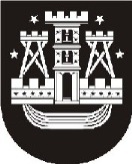 KLAIPĖDOS MIESTO SAVIVALDYBĖS ADMINISTRACIJOS DIREKTORIUSĮSAKYMASDĖL KLAIPĖDOS MIESTO SAVIVALDYBĖS ADMINISTRACIJOS DIREKTORIAUS 2018 M. VASARIO 22 D. ĮSAKYMO nR. ad1-463 „DĖL KLAIPĖDOS MIESTO SAVIVALDYBĖS MOKINIŲ PRIĖMIMO KOMISIJOS SUDĖTIES PATVIRTINIMO“ PAKEITIMO2018 m. liepos 2 d. Nr. AD1-1681KlaipėdaVadovaudamasis Lietuvos Respublikos vietos savivaldos įstatymo 18 straipsnio 1 dalimi, pakeičiu Klaipėdos miesto savivaldybės administracijos direktoriaus 2018 m. vasario 22 d. įsakymą Nr. AD1-463 „Dėl Klaipėdos miesto savivaldybės mokinių priėmimo komisijos sudėties patvirtinimo“ ir dėstomąją dalį išdėstau taip:„tvirtinu šios sudėties Klaipėdos miesto savivaldybės mokinių priėmimo komisiją:pirmininkė – Nijolė Laužikienė, Klaipėdos miesto savivaldybės administracijos Ugdymo ir kultūros departamento direktorė;nariai:Gabrielė Burbulytė-Tsiskarishvili, asociacijos Vakarų Lietuvos tėvų forumo narė;Arvydas Cesiulis, Klaipėdos miesto savivaldybės tarybos narys, Kultūros, švietimo ir sporto komiteto pirmininkas;Diana Čedavičienė, Klaipėdos Liudviko Stulpino progimnazijos direktorė;Virginija Kazakauskienė, Klaipėdos miesto savivaldybės administracijos Ugdymo ir kultūros departamento Švietimo skyriaus vyresnioji patarėja;Aušra Dragašienė, Klaipėdos miesto savivaldybės administracijos Ugdymo ir kultūros departamento Švietimo skyriaus vyriausioji specialistė, komisijos sekretorė;Judita Simonavičiūtė, Klaipėdos miesto savivaldybės tarybos narė, Klaipėdos miesto savivaldybės mero pavaduotoja.“ParengėŠvietimo skyriaus vyriausioji specialistėAušra Dragašienė, tel. 39 61 432018-06-27Savivaldybės administracijos direktoriusSaulius Budinas